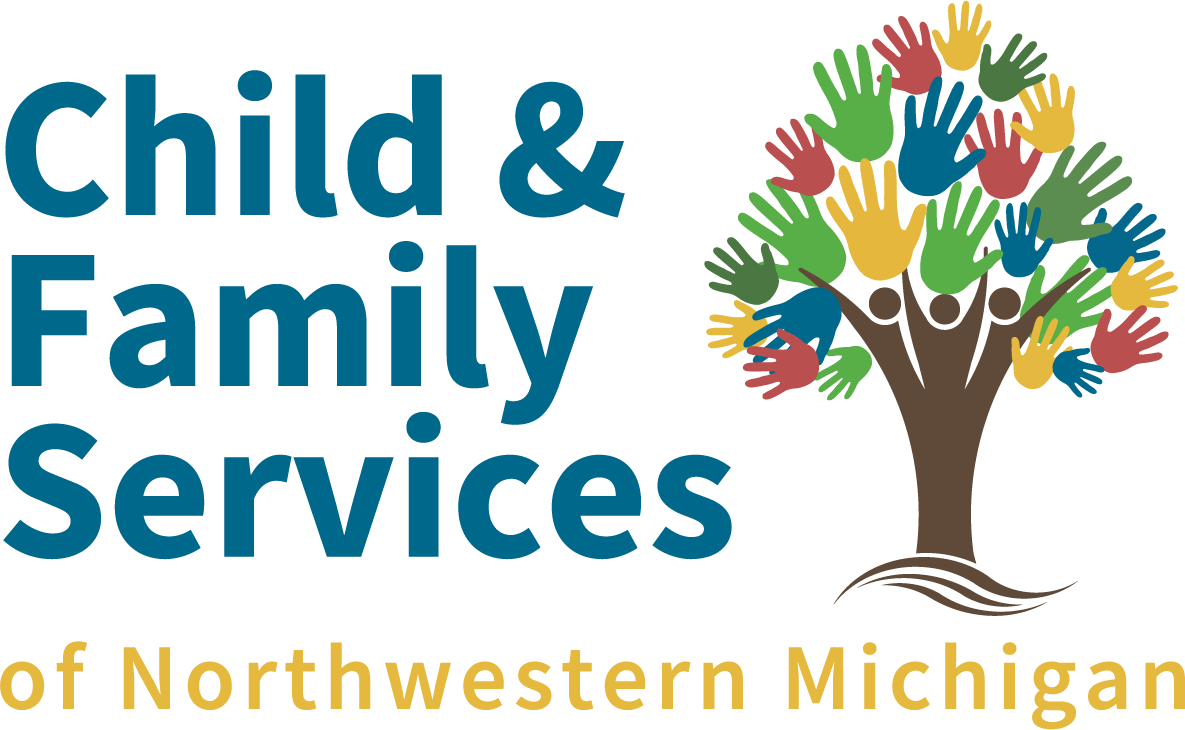 2023Annual Giving LevelsJanuary 1, 2023 – December 31, 2023Includes In-Kind GiftsThank you to the following donors who have made a generous 
annual contribution to create safer and healthier communities in 
Northern Michigan by supporting the well-being of those we serve 
in times of crisis, challenge, and life transition.We make every effort to ensure the accuracy of this list. If you notice any errors please accept our sincerest apologies and contact Kathy Ferguson at kferguson@cfs3L.org to let us know. 
We appreciate YOU. Thank you for your kindness.Big Picture Dreamers  |  $50,000+AmericorpsEstate of Gae ElleryGrand Traverse Band of Ottawa and Chippewa IndiansGrand Traverse Regional Community FoundationLabor and Economic Opportunity-State of MichiganNational Fish and Wildlife FoundationNational Forest FoundationNational Park FoundationRollin M. Gerstacker FoundationRonald FitchProgram Investors  |  $10,000-49,999Area Agency on Aging-Northern MichiganCharlevoix County Community FoundationDaniel and Cameron FarleyEllen KerrFrederick and Barbara MalpassGary and Judy AndersonGreen Brick Foundation, IncHeritage Broadcasting Co of MIHighstreet Peterson McGregorHuntington BankIncredible Mo’sJanice and Jim TuohyJohn MatzLake Ann CampMidwest Broadcasting CompanyOleson FoundationPaul and Laura JacobsonPetoskey-Harbor Springs Area Community FoundationReid Furniture CompanyRite Aid FoundationSam Mitchell Jr. and Elizabeth MitchellThe Art and Mary Schmuckal FoundationThe Les and Anne Biederman FoundationThe Sally Guzowski FoundationThompson Surgical Instruments WWTV-WWUP TV 9&10Change Makers  |  $5,000-9,9994Front FoundationAgnes HaydenAllan B. Copley Charitable TrustBegonia Charitable FoundationBill Marsh Automotive Group, Inc.Cherryland Electric CooperativeD&W MechanicalDonald Kegley Jr. and Pamela KegleyDoris J & Donald L Duchene Sr. FoundationEagles for ChildrenE-B FoundationFREENJOYGary and Judy AndersonGTRCF; Youth Endowment FundGTRCF; The Land Use Conservation and Planning EndowmentGTRCF; Jim Tompkins Endowment for TC YouthHagertyJim Hopfensperger and Jane MaddoxKrista and Jeffrey GoldmanMahogony FoundationMaidens of MichiganManistee County Community FoundationMartha ScarboroughScott and Megan WickThe Presbyterian Church of Traverse CityTraverse City Light and PowerVirginia KnoopResilience Leaders  |  $2,500-4,999Benzie County Community ChestBig Lots Foundation of ColumbusBig Lots of Traverse CityBoots for KidsBrenda FreyCadillac Area Community FoundationChris and Sandra MohrhardtColleen KennyConradie Event DesignDorothy DowdEnterprise Holdings FoundationFamily of Faith Lutheran ChurchFox Grand TraverseGolden Fowler Home FurnishingsGrand Traverse County Road CommissionGTRCF; Campbell EndowmentGTRCF; Falconer EndowmentGTRCF; Jacob Nicholas Rickers Endowment FundHerman Thomas Jr. and Laurie ThomasIsland Thyme CateringKevin and Regina JaegerLaus Deo FoundationLisa Oleson-JohnsonMAC Custom HomesOld Mission Women’s ClubOltersdorf Realty LLCOptimist Club of Traverse CityPackaging Corporation of AmericaPaperPiePlante Moran, PLLCRalli MinistriesRehmannRL Morris and Son’s Construction Robert FoundationRon and Cindy LemcoolRyan and Amber McKenneySam MitchellSt. John's Episcopal ChurchSusan BrownTerry and Jeana PaquetThe Good BowlTracy Andrews and Michael GrantWalmart FoundationTeam Builders  |  $1,000-2,499231 Fusion SoftballAaron and Joanna HeindlAdam WhitsonAlan NewtonAmanda CozzensAmy EndresenAnn IrishAnne and Mitchell AielloArleta BernsonBehler-Young CompanyBen and Courtney WattsBill and Debbie HersheyBill and Susie JanisBob and Allyn Kay CornwellBob Barnard Jr.Carol and Robert GoffCharles and Jacqueline SteinCheboygan WalmartCherry Capital FoodsChristine ZimmerClark ManufacturingConnie DenewethDale (Deija) Henning (Vaton)David and Constance DonovanDavid Nawara and Lauren ScherrerDebra EdsonDenise Samuels and Jim LemireDerek and Kara GelvenDonn and Lori WestmanDonna BurtDonovan Charitable Fund of Harbor SpringsDorothy McCormickBrandon LarabeeEdward and Erica WalshEdward and Suzanne CzymborElaine Amacker BridgesElite Custom PaintersEstate of Penelope L SzafranGTRCF; Gordon and Jean Cornwell Memorial EndowmentFamily of Faith Lutheran ChurchFifth Third BankFirst Presbyterian Church Of Elk Rapids - Outreach CommitteeFitzpatrick InsuranceGeorge and Bev BlitzGerald JehleGrand Traverse Pie CompanyGTRCF; Gwendolyn J. Olson Scholarship FundHaley Breniser and Adam BrownHerman Radtke Jr. and Vicki RadtkeHitchens Family FoundationHugh and Beverly SimmondsInhabitectJack and Summer OgdenJake and Suzanne KaberleJames and Judith McCabeJames and Susan ChildsJames Van DamJennifer EisJim and Irene LeggettJohn and Mary GuntzvillerJulia SytsmaJulie BrinkerhoffKaren ViskochilKarl PearsonKatie PhelpsKeenKent and Nancy WaltonLaura Franseen and Norman KjomeLaura Higgins and David WaltersLindsay JohnsonMark and Jacqueline RibelMarshall WrightMary Ann and Fred StehrMary Anne PowersMichaeline CrawfordMichele WhitelockWilliam TaylorNina CollinsNoah KolassaNorth Bay Energy, LLCNorthern TrustOld Mission Congregational ChurchOlson Child and Family Services EndowmentOtto BelovichPeter and Susan NeithercutPro-Tech Mechanical Services of Michigan, Inc.R.M. Young CompanyR.W. Wright Jr. and C.J. WrightRaquel PaulusRebecca BakerRichard and Karleen KelleyRichard and Silvia GansRichard and Susan FordRobert and Janice McKeeRonald and Janet JacksonRonald and Mary SandersRoost North RentalsRoselyn FlanniganRotary Charities of Traverse CityRotary Club Of Elk RapidsRotary Club of Traverse CitySally and Brad OlesonSharron Matthews-GaySoul Happy Kids YogaSt. Philip's Episcopal Church Father Lovett FoundationSteve McGregorTC Festival FoundationThane FoundationThe Boathouse RestaurantThe John and Matilda Shumsky FoundationThe June 8th FoundationThe Ted and Brenda Frey Donor Advised FundThomas and Pamela CaldwellThomas H. Warburton and Jenna WarburtonTom and Diane EmlingTom's Food MarketsTricia and Mike CoffeyTrinity Lutheran Church OnekamaWayne and Deborah PahssenZita ShipmanZonta Club Of Traverse CityPassionate Advocates  |  $300-9994ImprintAdvanced Financial GroupAlan and Hilary PalazzoloAlfie Logo GearAlice SchumanAmanda Scott and David MooreAmber BeckerAmy MayerskyAndy Morrill and Marie KnoerlAntrim Women's AllianceArcadia BluffsArch Mortgage NorthArchangel Gabriel Greek Orthodox Church - Ladies Philoptochos SocietyBarb LammersBARCBarnard MediationBen HuntingBert and Judith HerzogBeverly AlmquistBlue Aloft LLCBob and Alisha NeedhamBowers Harbor VineyardsGTRCF; Boys and Girls Clubs of Grand Traverse EndowmentBrad and Cathy SpanskiBrian and Carly McCallCaitlin ReardonCarol KincaidCarrie DrierCatherine ValovickCharles and Pamela GodboutCharles Stephen BaumCharlotte MarxCherie SpauldingCherry Republic - TCChris DavisChristina AbbottChristopher and Marlene GriffinCindy ElliottCindy KitzmillerComfort KeepersCompass Rose Sailing CompanyCornerstone Staffing Solutions, Inc.Custom StemsDaniel and Mary MayhewDaniel EdsonDaniel EganDave and Liz RollertDave's GarageDavid and Christine JaymesDavid and Jacqueline AdamsDavid MaxsonDavid NussdorferDavid TurnisDeb NeddoDennis and Joann PearsallDennis, Gartland and NiergarthDo A Little GoodDonald HowsonDoug Zernow and Merilyn UenoDouglas and Joyce ScafeKara CockfieldNicola Philpott and Mark CannonDry Fly SalesElizabeth Dell and Mark and Quinn WaddleElks Lodge 323Emily SimonEric and Jodi BraundEvent TheoryFrank and Jill StiltnerFred and Helen AltmanFred and Lisa BrodeurFrederick and Nancy BennettGary and Linda WittbrodtGerald Walsworth and Amanda RemaiGerhild UhlGerilyn BurdenGina Aranki and Bill WatsonGordon and Laura GottfriedGray ConstructionGreat Lakes Environmental CenterGreener Earth LandscapingGreenleaf TrustGreg and Donna WilliamsGregory and Nancy FazzoniGT Women's ClinicHand Surgery of Northern MichiganHarry EickHaystacks LLCHeather Gillow and Jim SmolakHeidi Britton-DionHospitality Restaurant GroupInevitable Farms, LLCInterlochen Golf CourseJames and Diana HuckleJane PurkisJanet and Robert BoyerJay and Liz BergerJean BoquistJeffrey and Melissa GuyJennifer and Scott GrosecloseJill BarryJimmy John'sJoanne and John JohnsenJoe WilliamsJohn and Carolyn OlsonJohn and Charlotte HawkeJohn and Sally SundstromJosef GuzowskiJoseph and Michelle WillJoyce RogersJudy DunmireJulianne NoonanJulie OddoKarin FlintKarlene KuhnKate ThornhillKathie CesarioKathy DaunheimerKayla SalazarKids Creek Children's ClinicKimberly ZachariasKingsley PharmacyKiwanis Club of Traverse CityKyra SummersLake Ann FarmLake Ann Lions ClubLani Olson BathjeLaura AdamsLaurie DixonLew and Virginia CoulterLive Local Realty, Inc.Lori and Steve GrossnickleMarie OwenMark and Mary Beth GentryMarsha GressoMartha Garber and Elizabeth BruningMary HowardMatt and Cathy ShoemakerMeaghan KennyMega-BiteMegan BakerMegan GeraciMerrillMichael and Jacque HarringtonMichael and Mindy BinsfeldMichelle BroadMidmarkMike and Erika LahtiMilliken Medical-MunsonMission Point ResortMolly Brady ValleauMotivation ExcellenceMunson Clincal Quality DepartmentMunson Home Medical EquipmentMunson Medical CenterNauti-CatNeahtawanta InnNels and Lynda NicholsNorman VeliquetteNorth Bay ProduceNorthern AnglerNorthwest Michigan Health ServicesOryana Food Cooperative, Inc.Paesano's PizzaPapa's PilarPaula OlesonPauline BarnesPlasconReal Estate OneRenae and Chris BarberRenee O'KaneRick and Debbie PascoeRoger and Diane StockingRon and Carla StarkSafety NetSarah MillsSCP HealthShaina LaFondShannon RobertsonSharon BaconShoreline FruitStanley PittmanSteve MelvinSue DirlamSuttons Bay Congregational ChurchSuzanne WeilerTamara GrafTargetTC Rentals, Inc.Teri HedrichThe Children's HouseThe Pathfinder SchoolTheodore and Marueen RobinsonThomas and Betty IrwinThomas and Gretchen PixleyThomas and Linda ScheuermanTim and Peggy RodTodd and Joanie HazeltonTom and Barbara AuerTraverse Bay Internal MedicineTraverse Bay United Methodist ChurchUnited Way of Northwest MichiganWarren W. Cline III and Della LewisWest Side Community ChurchWilliam and Theresa BrownWilliam HudsonWoodland SchoolSpirited Supporters  |  $100-299Berkley and Nancy DuckBernard SeeleyBeth BigelowBethany PhillipsBetsy and Donald StephanicBlain's Farm and Fleet Traverse CityBlake and Sue VanceBonnie and Leonard WilliamsBonnie WitheeBrady's BarBrian BloodBrian Riggs and Jill LittleBriana BrubakerBritny SchwartzBruce and Kathryn KrauskopfBryan and Valerie McInerneyBryan WoodBryce Hundley and Alicia WalkerCameron PaulsonCandace WiebenerCarol and Anita SilvermanCarol and Glenn DomerackiCarol MurdockCarol ThayerCarolyn BeiaCarolyn WillCarrie HenryCarrie WhitenerCasey and Sean MugerianCasey SchroederCecilia GnadtCecille LindgrenCecily HortonCharles and Patricia DetjenCharles Stewart Mott FoundationChelsea DennisChelsea HarlandChelsy BoelkinsChris and Julia DoyalChris and Renee TamlynChris CampbellChristopher Bzdok and Colleen Masterson-BzdokChristopher RoguskyChuck and Barb BensonCindy SzmaniaClaire OlioCody MyersColeen WeesiesCone Drive Operations, Inc.Cori StreetCourtney DoyleCourtney GormanCourtney GorterCrystal WilsonCW Marketing and CommunicationsCynthia WhitleyDale and Mary MillerDaniel and Judith DruskovichDaniel KorbDave BakerDave's Garage EmpireDavid and Jacqueline AmosDavid and Kathryn RipmasterDavid and Lillian ArnoldDavid and Nancy PiechDavid and Roberta WilliamsDavid and Tina GnadtDavid GonyerDawn ChalkerDeb and Russ LarimerDebbie ShorterDeborah BuckDenise OlsonDennis and Dianna EldredDennis and Michelle BrodeurDennis Arouca and Anne Treadway AroucaDon and Yvonne CunkleDon WestonDon Wilcox and Kaye Jean WilcoxDonald and Marla BadourDonald Gilligan and Regina ManiscalcoDonna BakerDonna BurkDorothy B. MillerDouglas and Arlene TurnerDouglas and Susan BurnsDouglas CronDr. Joseph Cook and Leslie Deville CookDr. Margaret RushDuane and Anne RootEdward and Julie Van AlstEdward GoldmanElev8Elizabeth and John KingElk Lake Community ChoirElla'sEmily LeibenguthEmmLee CameronEric and Joyce OlsonEric and Sara BergsmaErin PardoErin SrebinskiEugene and Katherine TelmaEugene Marshall Jr. and Joyce MarshallEye's Only Media, LLCFirst Presbyterian Church of Elk Rapids - Presbyterian WomenFoster Dental CareFrank and Judy EllisFrontstreamGabrielle BadglyGail and Owen ToomeyGail BrumittGail Marie Evans and Keith EvansGary and Patricia SchwachGary and Wendy KoschGeorge and Amy TabbertGeorge and Anne BeningtonGeorge and Sally ThompsonGeorgina HosmerGerald and Sharron RamsayGerald Houdek Jr. and Heather HoudekGlen Lodge LLCGlenn and Sandra ParadisGolden ShoesGrace KingGrand Traverse Metro Firefighters Local 5288Grand Traverse Sauce CompanyGreenspire SchoolGreg Sommerville and Lynne RichardsGregory and Mary HeckathornGriselda and L. CubittGrocer's Daughter ChocolateH.A. WelchHalehouse ConsultingHattie LautnerHeather and Steven StanekHeather GirardHeather Kingham and Dr. Mark ElliotHeather SchutHeather SedgwickHeather TylerHeidi and Perry PentiukHelen SicaHenry and Barbara CannonHenry GretzingerHilda MaslowskiHolly AllsoppIf It's Messy, Call JessieInterlochen Public RadioJaclynn MartinJames and Carol HelmerJames and Cindy MonroeJames and Nancy HalkettJames and Rose NeibauerJames and Verna SakJames BurkholderJamie MorkJamie SchaubJane HagamanJane PriceJanet Allen and James Smith Jr.Janet BarkerJanet Ryan and Carolyn WestmorelandJanice McCormackJason and Suzanne AllenJay and Cindy DeYoungJeannie AldrichJeffrey and Mary MazureJenna JohnsonJennie JacobsonJennifer and Jerald StoopsJere and Patsy MarciniakJerry SuraJesse and Janet CrawfordJessica WillisJim and Barb ParrishJim and Beverly FinlaysonJim Olson and Judy BosmaJJ WarrenJoan and Gary FeneleyJoan MarkhamJoann Carlson and Phillip KeelingJoel and Debra FranckowiakJohn and Caroline HirthJohn and Freda MacleodJohn and Hope LaitalaJohn and Janis HaineJohn and Kristen AndersonJohn and Lori CaloiaJohn and R. Victoria MoseleyJohn and Sharon NedloJohn FishJohn Michael and Rebecca HoogJohn RodesJohn SmithJohn SnowJohn Stuart and Catherine Irene StuartJordyn ClarkJoseph and Lori McMurryJoseph PovoloJudith VerhageJulie and Dale RiceJulie PotvinJulie PovoloJulie RingwelskiJune PalumboKaelyn ThayerKaitlyn WatsonKaren and Phillip SchaubKaren StromKatelyn JoslinKathryn and Bernard RikerKathryn WilsonKathy and Tom HyKathy MillerKathy NeveuKatie and Matt FainKayla YoungKecia BrickKelly AubryKelly RichardsonKen KleinrichertKendra Luta and Kevin CarrollKenneth FlathKevin PerkinsKewadin Community Women's SocietyKim CogginsKim FrankeKim, Madeline and Meghan RysztakKimberly BurkeKimiko and Richard WilliamsKorinne GriffithKristal RauchKristin BunteKrystn HartnerLarry and Kelly NelsonLaura HollingLauren CypherLauren DrevesLawrence and Sarah PeckLayna ButhkerLeia HermanLeonard and Elaine MikowskiLinda and L. Patrick BelangerLinda AustinLinda GregoryLindsay NelsonLisa FouchLisa LempkeLisa Marie MattsLisa SchaubLittle Caesar's Traverse CityLoco BoysLouise and Michael LakatosLucy LambertLynn and Patricia FrankMackenzie MaitlandMaddison WeeksMaggie RogersMandi BrownMarcia and Michael SpitzleyMaria MeyerMariah and River RussellMark and Ann SmithMark and Laurie WilsonMark CovellMartha NeddoMartin BieganowskiMarty and Nancy StevensonMary Beth FarnumMary FakMary Jean ThompsonMary LaCrossMatt GriffinMatthew BeattieMaureen OlesonMax's ServiceMegan BlockMel and Judy MatchettMelissa and Daniel UmulisMelissa ObisMichael and Jeanne HaynesMichael and Leslie TuohyMichael and Susan ReedMichael HannaMichael KramerMichele ShaneMicki DurocherMike and Michele BudayMission ProperMistwood Golf Course, Inc.Molly EgelerMonica WardMorgan KratochvilMunson Cardiac Diagnostic SuiteNancy AndersonNancy BowmanNancy BujoldNancy MasonNatalie RaheNathan and Angela FarleyNolan's Cigar BarOld Mission DistillingOlesonsOlivia JeffsPamela VossPangea's PizzaPatrick and Erin GartlandPatrick and Joelle KolodyPaul HanrahanPaul MadisonPete and Kaylee SimersonPeter and Sara LudviksenPoppycocksPure PilatesRachel WassermanRam LeeRandall and Bonita JohnsonRebecca and Gary SakwaRenee and Rob MittelstaedtRev. Kathryn Snedeker and Dr. Haldon FerrisRichard and Mary WilsonRichard and Nancy ThompsonRichard and Sally LewisRichard Cicone and Carolyn BurkeRick and Sue SummersRNR Hospitality ServicesRob Diez de MedinaRobert and Felicia BloomRobert and Susan HallRobin SmithRod and Dee LertolaRoger and Ruth QuinnRoger and Stephanie NelsenRose and Johnny GallagherRose CoeRuby BrachSabina and Saleem QureshiSamantha WindleSamer and Marcella RamahiSandra BeattySandra HookerSara TheisenSarah BrokawSarah TallentScholten's Sunset Buff ResortSeat Consultants, PLLCSeven Monks TaproomShanley ObrienSharon DeanSharon ScrantonSheila FrankeSheila JohnsonSilvia and Gary HenrickSonja ClineSpencer ScanlonStacey BlairStacey O'KeefeStella TrattoriaStephanie KnappStephanie LitrunStephen KnapeSteven and Cheryl GrossmannSteven and Jessica BonkoskiSteven and Judith SpringsdorfStuart and Sharon LaingSue Ann and Richard BrovontSugar 2 SaltSuperior Physical TherapySusan KaapSusan McHughSusan Peterson and Carl FishSuzanne BuckSweet PeaTaylor LorenzTC ElderberryTeri and Tom GorslineTerry and Shannon BeiaThe BurrowThe CoveThe Little FleetThe Sunglass ShoppeThe Vernon ExpressThe Village at Grand Traverse CommonsThomas and Linda KalberThomas and Melissa MayhewTim CarrTimothy and Vicki WadeTimothy BrownTimothy Nelson and Nancy JohnsonTina PointdexterTodd and Lisa MyersTonya MitchellTracy and Sandra MariageTraverse Catholic Federal Credit UnionUnderground ToysUnited Methodist Church of MantonVeronica HazeltonVic LandaVV DesignsWarrren Orchards: Between the BaysWayne and Terry LobdellWilliam and Jeanne RokosWilliam and Kimberly PaulWilliam and Lynell SingerWilliam and Mary MannionYvonne KaehlerZimmerman Landscaping IncZoe WillcockCommunity Friends  |  $50-99Anne and M.K. CareyAnne MontgomeryB. Joann AveryBetty KoonsBruce and Marilyn BridgesCharlene and Timothy HillCheery Cherry ChatterbugsChristine Kincaid Dewey and Ronald DeweyChristine NogaChristopher SchatteColleen Hansz-Fogle and Mark FogleCraig DehoogCurtiss and Diane GnepperCynthia CarrDaniel and Sue BossDaniel and Trudi HookDarlene GarlandDavid RushlowDavid Schweitzer and Debra Stabile SchweitzerDeborah ChamberlinDebra FouchDiane NoelkeDiane Waclawski and Keri PlumleyDon and Carole BellDonald and Carole VandykeDonald and Cheryl KucharskiDonald and Leslie BalonDonna and Craig ChandlerDonna DaciukDouglas and Karen ThompsonDuane StoweElizabeth AndresenElizabeth ClementEllen and Doug LawEmily and Bryson WilbertEugene and Signe Lora TurkelsonFrederic and Leah PutnamG. and A. WillisGail LungershausenGary and A. Karen LakeGary and Anna Marie PullenGay BudingerGene MeeuwenbergGerald and Ann CraigGlenn and Judith LaCrossGloria HalliganGrand Traverse Kids, LLCGrawn United Methodist ChurchHalcyon MassageHorizon FinancialIla LawsonJames and Carol SeidelJames and Rachel PlamondonJanet HansenJerome and Pamela WeislerJill VanStrattJim and Kit WysorJoan BlystoneJohn and Barbara NagelJohn and Deloris LeppinkJohn Harrigan Jr.John HoffmanJohn TrolzJohn Wickett Jr. and Jean WickettJonathon HaugeJoseph and Juliana ForlenzaJudy and Joseph ZrimecJulia Sloan Van HammJulie VolkK. Michael and Becky LanhamKaren and Thomas ParadisKaren McKayKaren WhiteKathleen and Michael CherryKevin MoczulLee WackerLeon and Nancy OlewinskiLinda and Dennis SpaythLinda AndersonLoretta and Anthony SpataLynne HarbourMary and Brian CraigMary Lu ShirleyMary McNearMary Sue WilkinsonMelissa and Steven SchuilingMelissa MantheyMichael and Ann DeVriesMike and Debby LasloNancy HolstadNeal and Eileen BondNed and Barbara EdwardsNorbert Smith and Barbara Dean SmithPam VammerPamela and Gary BellPatricia BauerPatricia HutchinsPatrick and Cynthia McCallPatrick and Deborah EhlePaul and Maureen SmythPaula PurchasePeter and Bernadette AlbersPeter and Jill BrownPhilip and Laura EdwardsRhonda BuschRichard and Holly BahlowRichard HaynesRobert and F. Jane McGrathRobert and Jane HoldemanRobert and Judy BakerRobert and Leslie CercekRobert and Michele StephanoffRobert and Molly ApplefordRobert and Rita JasonRobert and Susan CobbRoland and Barbara DeyoungRolf and Carolyn HahneRonald and Catherine KovacsRussell and Anita CasselmanSanctuary GoodsSara ShannonSilver SpruceSophie Legault-BradleyStephanie SlawnikStephen FronteraStone OvenSueAnn WoodSusan and Charles CadySusan and Michael ParrSusan PalermoSusan SchmidtSusan ShermanTausia BronsonThirlby AutomotiveThomas and Cynthia GilbertsonThomas and Laura JewellThomas and Sharon BrownThomas and Shirley WallThomas GouldingTim and Diane MazurekTimothy and Hilda QuistToni and Dave FerrisUniversity of Michigan Alumni Club Grand TraverseVicky VincentVictoria PalmerWater's Edge Sweet ToothWhitney RobertsWilliam and Laura WardWilliam and Mary SmithWilma Blood